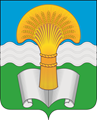 Районное Собрание муниципального района «Ферзиковский район» Калужской областиРЕШЕНИЕОт 17 апреля 2024 года                                                                                                   №389п. ФерзиковоО внесение изменений и дополнений в Решение Районного Собрания муниципального района «Ферзиковский район» от 20 декабря 2023 года № 361 «О бюджете муниципального района «Ферзиковский район» на 2024 год и на плановый период 2025 и 2026 годов» В соответствии с Бюджетным кодексом Российской Федерации, пунктом 1 части 1 статьи 15 и статьёй 52 Федерального закона от 6 октября 2003 года №131-ФЗ «Об общих принципах организации местного самоуправления в Российской Федерации», Уставом муниципального района «Ферзиковский район», Районное Собрание муниципального района «Ферзиковский район» РЕШИЛО:1. Внести в Решение Районного Собрания муниципального района «Ферзиковский район» от 20 декабря 2023 года №361 «О бюджете муниципального района «Ферзиковский район» на 2024 год и на плановый период 2025 и 2026 годов» (далее по тексту – Решение) следующие изменения и дополнения: 1) Пункт 1 изложить в следующей редакции:Утвердить основные характеристики бюджета муниципального района «Ферзиковский район» на 2024 и на плановый период 2025 и 2026 годов:Утвердить основные характеристики бюджета муниципального района «Ферзиковский район» на 2024 год:- общий объём доходов бюджета муниципального района «Ферзиковский район» в сумме 1 244 198 757,66 рублей, в том числе объем безвозмездных поступлений в сумме 918 697 644,66 рублей;- общий объем расходов бюджета муниципального района «Ферзиковский район» в сумме 1 293 001 443,26 рублей;- объем бюджетных ассигнований Дорожного фонда муниципального района «Ферзиковский район» в сумме 74 906 519,70 рублей;- нормативную величину резервного фонда администрации муниципального района «Ферзиковский район» в сумме 100 000,00 рублей;- верхний предел муниципального внутреннего долга на 1 января 2025 года в сумме 2 200 000,00 рублей, в том числе верхний предел по муниципальным гарантиям 0,00 рублей;- дефицит бюджета муниципального района «Ферзиковский район» в сумме 48 802 685,60 рублей.2) Приложение № 2 к Решению от 20 декабря 2023 года № 361 изложить в новой редакции (приложение № 1 к настоящему Решению);3) Приложение № 4 к Решению от 20 декабря 2023 года № 361 изложить в новой редакции (приложение № 2 к настоящему Решению);4) Приложение №6 к Решению от 20 декабря 2023 года №361 изложить в новой редакции (приложение №3 к настоящему Решению);4) Приложение №8 к Решению от 20 декабря 2023 года №361 изложить в новой редакции (приложение №4 к настоящему Решению);5) Приложение №10 к Решению от 20 декабря 2023 года №361 изложить в новой редакции (приложение №5 к настоящему Решению);6) Приложение №12 к Решению от 20 декабря 2023 года №361 изложить в новой редакции (приложение №6 к настоящему Решению);7) Таблицу №2 приложения №14 к Решению от 20 декабря 2023 года №361 изложить в новой редакции (приложение №7 к настоящему Решению);8) Таблицу №3 приложения №14 к Решению от 20 декабря 2023 года №361 изложить в новой редакции (приложение №8 к настоящему Решению);10) Приложение №14 к Решению от 20 декабря 2023 года №361 дополнить таблицей №10 (приложение №9 к настоящему Решению);11) Приложение № 15 к Решению от 20 декабря 2023 года №361 изложить в новой редакции (приложение № 10 к настоящему Решению).2. Абзац 7 пункта 6 Решения от 20 декабря 2023 года №361 изложить в новой редакции:«юридическим лицам (за исключением субсидий государственным (муниципальным) учреждениям), относящихся к категории «теплоснабжающая организация, оказывающие услуги на территории муниципального района «Ферзиковский район» услуги по теплоснабжению», в целях финансового обеспечения (возмещения) затрат в связи с оказанием на территории муниципального района «Ферзиковский район» услуг по теплоснабжению;».3. Настоящее Решение вступает в силу со дня его официального опубликования, за исключением положений, для которых пунктом 4 настоящего Решения установлены иные сроки вступления их в силу.4. Таблица 2 Приложения № 7 к Решению Районного Собрания, таблица 3 Приложения №8, таблица 10 приложения № 9, настоящего Решения вступают в силу со дня его официального опубликования, но не ранее дня вступления в силу соглашений о внесении в соглашения о передаче полномочий, заключенные в порядке части 4 статьи 15 Федерального закона от 06.10.2003 №131-ФЗ «Об общих принципах организации местного самоуправления в Российской Федерации», соответствующих изменений и дополнений.Глава муниципального района«Ферзиковский район»                                                                              С.В. Терехов